INTERROGATION	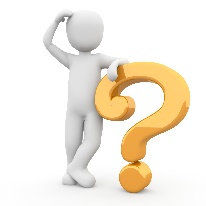 QuelExemples1. Intonation - Most commonly used in oral language (and easiest… ;))Tu es étudiant ?2. Expression « Est-ce que »Est-ce que tu es étudiant ? 3. Inversion du sujet avec le verbe (Switching mode)Es-tu étudiant ? SingulierPlurielMasculinQuel est ton nom de famille ?Quels sont tes défauts ?FémininQuelle est ta nationalité ?Quelles sont tes qualités ?